ПАМЯТКАЗДОРОВОГО ПИТАНИЯВсемирная организация здравоохранения (ВОЗ) предлагает рекомендации правильного питания по принципу СВЕТОФОРА.Зелёный свет — хлеб грубого помола, цельные крупы и не менее 400 г в сутки овощей и фруктов –– еда без ограничений.Желтый свет — мясо, рыба, молочные продукты —обезжиренные и в меньшем количестве, чем «зеленые» продукты.Красный свет — сахар, масло, кондитерские изделия –– это продукты, которых нужно остерегаться, чем реже их употребление, тем лучше для здоровья.  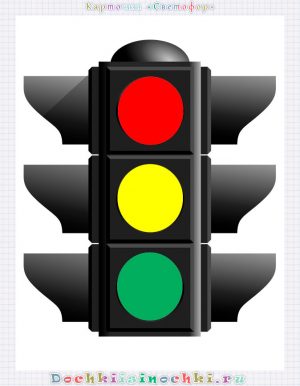 